VOLUNTEER HOURS 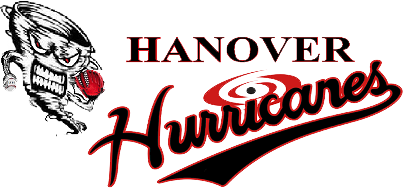 2018Childs Name: _________________________________Team: _______________________________________Parent’s Name: _______________________________									Total Hours _____________Note: All Volunteer hours must be initialled by the TEAM Manager, Tournament Convenor or Coach.  Please hand your completed form in to your TEAM Manager after your last game of the season.   If your form is not handed in by the end of the season your “Volunteer Hours” cheque will be cashed.DateDescription# of HoursInitials